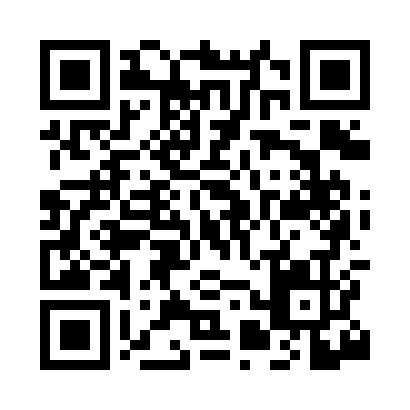 Prayer times for Tondi, EstoniaWed 1 May 2024 - Fri 31 May 2024High Latitude Method: Angle Based RulePrayer Calculation Method: Muslim World LeagueAsar Calculation Method: HanafiPrayer times provided by https://www.salahtimes.comDateDayFajrSunriseDhuhrAsrMaghribIsha1Wed2:555:241:156:309:0811:282Thu2:545:211:156:329:1011:293Fri2:535:191:156:339:1211:304Sat2:525:161:156:349:1511:315Sun2:515:141:156:369:1711:326Mon2:505:121:156:379:1911:337Tue2:495:091:156:389:2111:348Wed2:485:071:156:409:2411:359Thu2:475:051:156:419:2611:3610Fri2:465:021:156:429:2811:3711Sat2:455:001:156:439:3011:3812Sun2:444:581:156:459:3211:3913Mon2:434:561:156:469:3411:3914Tue2:424:541:156:479:3711:4015Wed2:424:511:156:489:3911:4116Thu2:414:491:156:499:4111:4217Fri2:404:471:156:509:4311:4318Sat2:394:451:156:519:4511:4419Sun2:384:431:156:539:4711:4520Mon2:384:421:156:549:4911:4621Tue2:374:401:156:559:5111:4722Wed2:364:381:156:569:5311:4823Thu2:364:361:156:579:5511:4824Fri2:354:341:156:589:5711:4925Sat2:344:331:156:599:5811:5026Sun2:344:311:157:0010:0011:5127Mon2:334:301:157:0110:0211:5228Tue2:334:281:157:0210:0411:5329Wed2:324:271:167:0210:0511:5330Thu2:324:251:167:0310:0711:5431Fri2:314:241:167:0410:0911:55